УТВЕРЖДАЮПриказ директора колледжа от 25.05.2021 г. № 119/1РАБОЧАЯ ПРОГРАММа УЧЕБНОЙ ДИСЦИПЛИНЫОП.10 Метрология, стандартизация сертификация программа подготовки специалистов среднего звенасреднего профессионального образования по специальности 22.02.06 Сварочное производство2021 г. СОДЕРЖАНИЕпаспорт  ПРОГРАММЫ УЧЕБНОЙ ДИСЦИПЛИНЫМетрология, стандартизация и сертификация1.1.  Область применения программыРабочая  программа учебной дисциплины является частью  программы подготовки специалистов среднего звена в соответствии с ФГОС по специальности СПО                                      22.02.06 Сварочное производство для профессиональной образовательной организации и образовательной организации высшего образования1.2. Место учебной дисциплины в структуре основной профессиональной образовательной программы: общепрофессиональный цикл 1.3. Цели и задачи учебной дисциплины – требования к результатам освоения дисциплины: В результате освоения учебной дисциплины обучающийся должен уметь:- оформлять технологическую и техническую документацию в соответствии с действующими нормативными правовыми актами на основе использования основных положений метрологии, стандартизации и сертификации в производственной деятельности;применять документацию систем качества;- применять требования нормативных правовых актов к основным видам продукции (услуг) и процессов;В результате освоения учебной дисциплины обучающийся должен знать:- документацию систем качества;- единство терминологии, единиц измерения с действующими стандартами и международной системой единиц СИ в учебных дисциплинах;-основные положения систем (комплексов) общетехнических и организационно-методических стандартов;-основные понятия и определения метрологии, стандартизации и сертификации;основы повышения качества продукции.В результате освоения дисциплины обучающийся должен овладеть компетенциями:ОК 1. Понимать сущность и социальную значимость своей будущей профессии, проявлять к ней устойчивый интерес.ОК 2. Организовывать собственную деятельность, выбирать типовые методы и способы выполнения профессиональных задач, оценивать их эффективность и качество.ОК 3. Принимать решения в стандартных и нестандартных ситуациях и нести за них ответственность.ОК 4. Осуществлять поиск и использование информации, необходимой для эффективного выполнения профессиональных задач, профессионального и личностного развития.ОК 5. Использовать информационно-коммуникационные технологии в профессиональной деятельности.ОК 6. Работать в коллективе и команде, эффективно общаться с коллегами, руководством, потребителями.ОК 7. Брать на себя ответственность за работу членов команды (подчиненных), результат выполнения заданий.ОК 8. Самостоятельно определять задачи профессионального и личностного развития, заниматься самообразованием, осознанно планировать повышение квалификации.ОК 9. Ориентироваться в условиях частой смены технологий в профессиональной деятельности.ПК 1.1. Применять различные методы, способы и приемы сборки и сварки конструкций с эксплуатационными свойствами.ПК 1.2. Выполнять техническую подготовку производства сварных конструкций.ПК 1.3. Выбирать оборудование, приспособления и инструменты для обеспечения производства сварных соединений с заданными свойствами.ПК 1.4. Хранить и использовать сварочную аппаратуру и инструменты в ходе производственного процесса.5.2.2. Разработка технологических процессов и проектирование изделий.ПК 2.1. Выполнять проектирование технологических процессов производства сварных соединений с заданными свойствами.ПК 2.2. Выполнять расчеты и конструирование сварных соединений и конструкций.ПК 2.3. Осуществлять технико-экономическое обоснование выбранного технологического процесса.ПК 2.4. Оформлять конструкторскую, технологическую и техническую документацию.ПК 2.5. Осуществлять разработку и оформление графических, вычислительных и проектных работ с использованием информационно-компьютерных технологий.5.2.3. Контроль качества сварочных работ.ПК 3.1. Определять причины, приводящие к образованию дефектов в сварных соединениях.ПК 3.2. Обоснованно выбирать и использовать методы, оборудование, аппаратуру и приборы для контроля металлов и сварных соединений.ПК 3.3. Предупреждать, выявлять и устранять дефекты сварных соединений и изделий для получения качественной продукции.ПК 3.4. Оформлять документацию по контролю качества сварки.5.2.4. Организация и планирование сварочного производства.ПК 4.1. Осуществлять текущее и перспективное планирование производственных работ.ПК 4.2. Производить технологические расчеты на основе нормативов технологических режимов, трудовых и материальных затрат.ПК 4.3. Применять методы и приемы организации труда, эксплуатации оборудования, оснастки, средств механизации для повышения эффективности производства.ПК 4.4. Организовывать ремонт и техническое обслуживание сварочного производства по Единой системе планово-предупредительного ремонта.         ПК 4.5. Обеспечивать профилактику и безопасность условий труда на участке сварочных работ.1.4. Рекомендуемое количество часов на освоение примерной программы учебной дисциплины:максимальной учебной нагрузки обучающегося 48 часов в том числе:обязательной аудиторной учебной нагрузки обучающегося 32 часов;самостоятельной работы обучающегося 16 часов.СТРУКТУРА И СОДЕРЖАНИЕ УЧЕБНОЙ ДИСЦИПЛИНЫОбъем учебной дисциплины и виды учебной работ2.2. Тематический план содержание учебной дисциплины «Метрология, стандартизация и сертификация»3. УСЛОВИЯ РЕАЛИЗАЦИИ ПРОГРАММЫ ДИСЦИПЛИНЫ3.1. Требования к максимальному материально – техническому обеспечениюРеализация программы дисциплины требует наличия учебного кабинета «Метрология, стандартизация и сертификация»Оборудование учебного кабинета:- стенды с информацией;- посадочные места по количеству обучающихся;- лабораторные комплексы для измерения линейных и угловых величин;- макеты.Технические средства обучения: - компьютер с лицензионным программным обеспечением и мультимедиапроектор.3.2. Информационное обеспечение обученияПеречень рекомендуемых учебных изданий, Интернет – ресурсов, дополнительной литературы1.  Допуски и технические измерения. Зайцев С.А. , Куранов А.Д. , Толстов А.Н. Издание: 11-е изд., стер. Год выпуска: 20142. Метрология, стандартизация и сертификация. Аристов А.И. , Карпов Л.И. , Приходько В.М. , и др. Издание: 5-е изд., перераб. Год выпуска: 20134. КОНТРОЛЬ И ОЦЕНКА РЕЗУЛЬТАТОВ ОСВОЕНИЯ ДИСЦИПЛИНЫТекущий контроль и оценка результатов освоения учебной дисциплины осуществляется преподавателем в процессе проведения практических занятий и лабораторных работ, контрольных работ,  тестирования, а также выполнения  обучающимися индивидуальных заданий, расчетно-графических работ, проектов, исследованийОбучение учебной дисциплине завершается промежуточной аттестацией.Формы и методы промежуточной аттестации и текущего контроля по учебной дисциплине самостоятельно разрабатываются образовательным учреждением и доводятся до сведения обучающихся не позднее начала двух месяцев от начала обучения. Для промежуточной аттестации и текущего контроля образовательными учреждениями создаются фонды оценочных средств (ФОС). ФОС включают в себя педагогические контрольно-измерительные материалы, предназначенные для определения соответствия (или несоответствия) индивидуальных образовательных достижений основным показателям результатов подготовки (таблицы).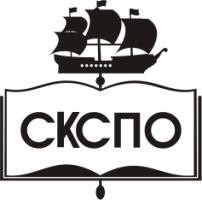 государственное автономное профессиональное образовательное учреждение Самарской области«Самарский колледж сервиса производственного оборудования имени Героя Российской ФедерацииЕ.В. Золотухина»стр.ПАСПОРТ ПРОГРАММЫ УЧЕБНОЙ ДИСЦИПЛИНЫ3СТРУКТУРА и  содержание УЧЕБНОЙ ДИСЦИПЛИНЫ4условия реализации  учебной дисциплины8Контроль и оценка результатов Освоения учебной дисциплины9Вид учебной работыОбъем часовМаксимальная учебная нагрузка (всего)48Обязательная аудиторная учебная нагрузка (всего)32в том числепрактические занятия 8теоретические занятия 24Самостоятельная работа обучающегося (всего)16Итоговая аттестация в форме диф. зачетаНаименование разделов и темСодержание учебного материала, лабораторные работы и практические занятия, самостоятельная работа обучающихсяКоличество часовУровень освоения1234Тема 1.1. Введение. Задачи и содержание  дисциплины.Теоретическое занятие1.Введение. Задачи и содержание  дисциплины. 2.Новейшие достижения и перспективы развития метрологии, стандартизации и сертификации.3.Система стандартизации. Принципы и методы стандартизации.4.Основные понятия, термины и определения в области стандартизации.21-2Тема 1.1. Введение. Задачи и содержание  дисциплины.ЛПЗ № 1 «Измерение размеров с помощью штангенциркуля».21-2Тема 1.1. Введение. Задачи и содержание  дисциплины.Самостоятельная работа обучающего: 1.Стандартизация  в народном хозяйстве, стандартизации и экологии 2.Параметрические ряды3.Математические методы61-2Тема 1. 2. Основные понятия о размерах, отклонениях и посадках.Теоретическое занятиеОсновные понятия о размерах, отклонениях и посадках.                             21-2Тема 1. 2. Основные понятия о размерах, отклонениях и посадках.Практическое занятие:№1 Расчет посадок21-2Тема 1. 2. Основные понятия о размерах, отклонениях и посадках.Самостоятельная работа обучающего: Единая система допусков и посадок21-2Тема 1.3. Отклонения, допуск, посадкаТеоретическое занятие1.Система допусков и посадок для гладких элементов деталей. 2.Обозначение посадок в системе отверстия и вала.21-2Тема 1.3. Отклонения, допуск, посадкаСамостоятельная работа обучающего: Обозначение посадок размерной цепи в посадках с зазором21-2Тема 1.4. Средства измеренияТеоретическое занятие1.Средства для измерения линейных размеров.                                                  2.Государственная система обеспечения единства измерений.                            3.Виды и методы измерений, метрологические характеристики средств измерений.                                                                                                            4.Погрешности измерения22-3Тема 1.4. Средства измеренияЛПЗ № 2  «Измерение размеров с помощью микрометра»                                                22-3Тема 1.4. Средства измеренияСамостоятельная работа обучающего: 1.Приборы с пружинными передачами2.Приборы с рычажно – оптической передачей42-3Тема 1.5. Виды калибровТеоретическое занятие1.Гладкие калибры и их допуски. Конструкция гладких калибров.2.Предельные калибры.42-3Тема 1.5. Виды калибровСамостоятельная работа обучающего: Калибры для гладких цилиндрических деталей22-3Тема 1.6.Шероховатость поверхностей.Теоретическое занятиеПараметры шероховатости, их определения. 22-3Тема 1.7. Точность размерных цепей.Теоретическое занятие1Точность размерных цепей. Виды размерных цепей. 2.Методы расчета размерных  цепей при обеспечении полной и неполной взаимозаменяемости.22-3Тема 1.7. Точность размерных цепей.ЛПЗ № 3 «Измерение угловых размеров»22-3Тема 1.8. Подшипники и соединения.Теоретическое занятие1.Нормирование точности соединений с подшипниками качения. 2.Нормирование точности угловых размеров  и гладких конических соединений.                                                                                                     3.Нормирование точности резьбовых и шпоночных соединений. 4.Нормирование точности шлицевых соединений и цилиндрических зубчатых передач.                                                                                                   5.Допуски и посадки шлицевых соединений.                                                      42-3Тема 1.9. Сущность сертификации.Теоретическое занятие1.Сущность сертификации. Система показателей качества продукции.                                                                  2.Контроль и методы качества продукции. 21-2Тема 1.9. Сущность сертификации.Итоговое занятиедиф. зачет21-2Всего:48Результаты обучения (освоенные умения, усвоенные знания)Формы и методы контроля и оценки результатов обученияУмения: - оформлять технологическую и техническую документацию в соответствии с действующими нормативными правовыми актами на основе использования основных положений метрологии, стандартизации и сертификации в производственной деятельности;применять документацию систем качества;- применять требования нормативных правовых актов к основным видам продукции (услуг) и процессов;Лабораторные работыПрактическое занятиеЗнания:-документацию систем качества;- единство терминологии, единиц измерения с действующими стандартами и международной системой единиц СИ в учебных дисциплинах;- основные положения систем (комплексов) общетехнических и организационно-методических стандартов;-основные понятия и определения метрологии, стандартизации и сертификации;-основы повышения качества продукцииОпрос, решение задачтестирование